消防專門技術人複訓-高雄班路線圖場地名稱：高雄捷運股份有限公司(大寮機場)場地地址：高雄市大寮區捷西路300號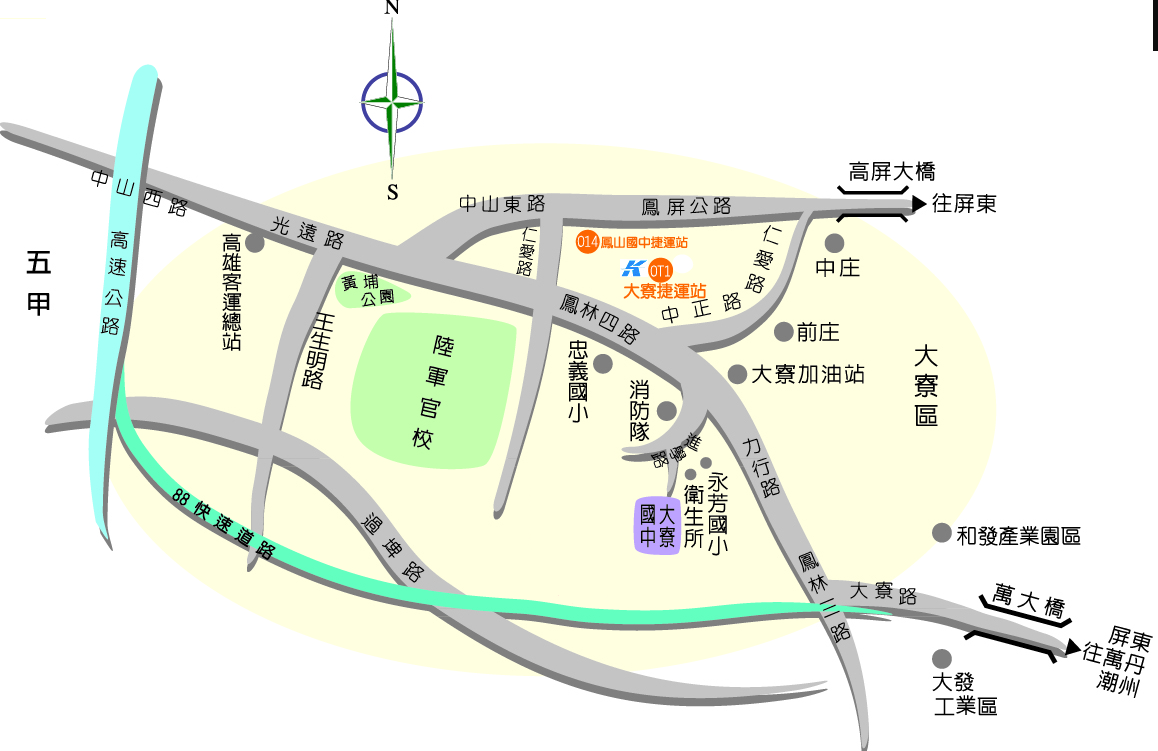 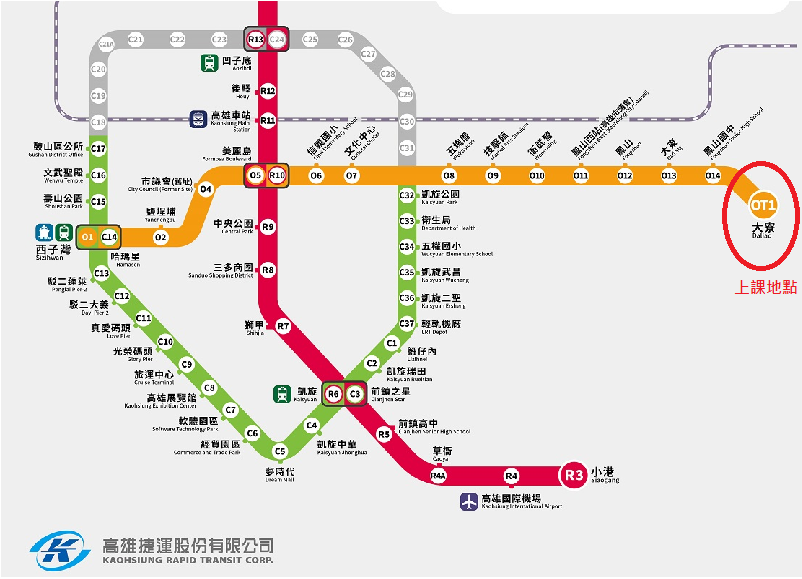 